Аппликация «Букет для мамы» к Международному женскому дню 8 марта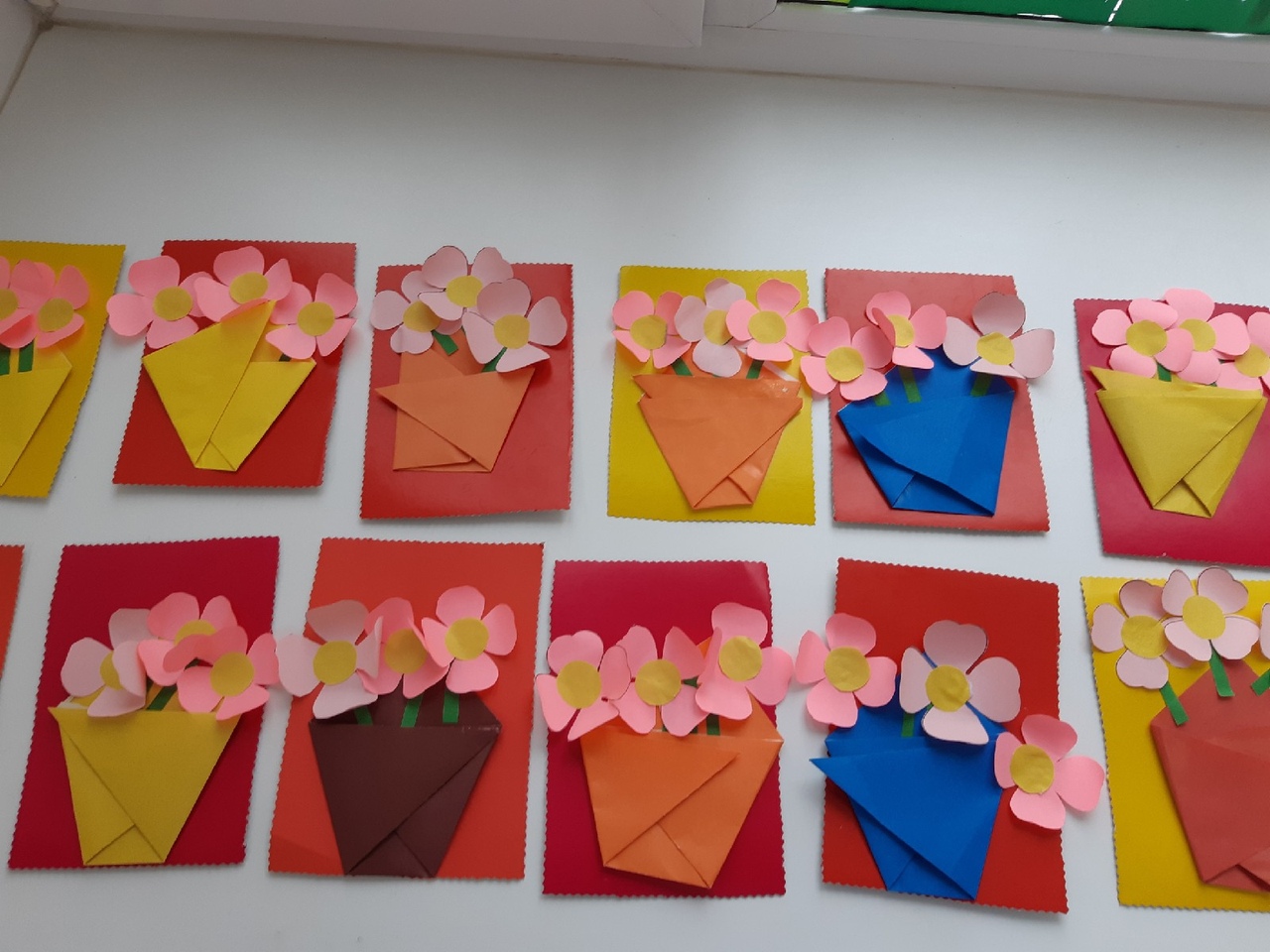 